Article Title (First Letters of Words Capitalized) Turkish Article Title (Only Initial Letters are Capitalized)Title, Author 1ORCID: 0000-000X-XXXX-XXXX ◆ Institution, Department, Task ◆ xxxx@xxxxx.xxxTitle, Author 2ORCID: 0000-000X-XXXX-XXXX ◆ Institution, Department, Task ◆ xxxx@xxxxx.xxxDear Scientist, since blind refereeing will be applied in the article evaluation process, the author's name, surname, institution, contact information should not be included here and in the file name. The article published in Ijhar on the subject must be cited. Authors must strictly avoid plagiarism. IJHAR does not publish articles with results exceeding 20% of the similarity report. Extended Turkish AbstractTexts written in English should include an extended summary in Turkish. The abstract should not contain subheadings. However, the introduction, theoretical framework, purpose/research questions, general findings, discussion/conclusion, and recommendations/application sections should be summarized in separate paragraphs. The summary should include the purpose of the study, method, data collection tools, and research findings. Calibri should be 9 points in size, justified, and at least 700-1000 words long. Paragraphs should not be indented, and six spaces between paragraphs should exist.Anahtar Sözcükler: En az 3, en fazla 8 sözcük olmalıdır.English AbstractTexts written in English must have an English summary of 250-350 words in length. Attention should be drawn to the study and its importance in the first sentence of the summary. The lack of a relevant study topic in the literature should be emphasized in the second sentence. Then, the purpose of the study, data collection method, analysis method, significant findings obtained, and finally, the study's contributions to the literature and practice should be stated. The abstract should be in Calibri font, 9-point size, and justified.Keywords: Must be at least three and at most eight words.IntroductionIn this section, the study's importance and the literature's deficiencies should be stated, the differentiating aspect of the subject from existing studies should be expressed, and then the purpose of the study should be emphasized. Then, the main outlines of the study should be emphasized to the reader by expressing the outlines of the rest of the study.Article text, Calibri font, 11 points, Normal, Justified, Paragraph Left and Right Indent 0cm, Line Spacing 1.15 Times, Pre-Paragraph 0nk, Post-Paragraph 6nk space, First Line of the Paragraph 1.25cm inside (MS Word "First Line" type paragraph).Citing References in the TextThe APA Writing Guide 7th Edition Rules should cite references in the text. Below are some situations and examples. If a source other than these is to be cited, APA Publication Guide 7th Edition Rules should be taken as a basis.When citing the source in the text in both quotations and rewrites, the SURNAME, DATE OF PUBLICATION, and PAGE NUMBER of the cited publication owner can be specified in two different ways.1. The author's surname, the publication date of the research, and the page number are included in the text. If the author's surname is part of the sentence, the year and page number of the source are given in parentheses.Example:Kessler (2003, p. 12) found that early-onset social anxiety disorder is resistant to treatment.2. After the sentence is completed, the author's surname, year, and page number are shown in parentheses, separated by commas.Example:One study showed that major depressive disorder has a high rate of comorbidity with substance abuse and substance dependence (Kessler, 2003, p. 12).For single-author references,(Author surname, year, p., no), Example: (Aksel, 2024, p.1)About two authors;(Author surname and Author surname, publication year, p., no), Example: (Baştürk and Özdemir, 2024, p. 25)For Submissions with more than two Authors,(Author Surname, et al., 2024, p. 2), Example: (Erdal et al., 2024, p. 2)In consecutive page references with direct quotes(Author surname, year of publication, number of pages), example, (İnce, 2017, pp. 294-295)Heading Formatting:Headings should not be labeled with numbers or letters.First Level Heading, Centered, BoldThe text starts as a new paragraph. The text starts as a new paragraph. The text starts as a new paragraph.Second Level Heading, Left Aligned, BoldThe text starts as a new paragraph. The text starts as a new paragraph. The text starts as a new paragraph.Third Level Heading, Left Aligned, Italic, BoldThe text starts as a new paragraph. The text starts as a new paragraph. The text starts as a new paragraph.Fourth Level Heading, 1.25 cm Indented, Bold, Ends in Period. The text starts on the same line and continues as a paragraph.Fifth Level Heading, 1.25 cm Indented, Bold, Ends in Period. The text starts on the same line and continues as a paragraph.AimThe purpose/problem of the research should be clearly stated. Sub-objectives, sub-problems, or research hypotheses, if any, should be presented.Article text, Calibri font, 11 points, Normal, Justified, Paragraph Left and Right Indent 0cm, Line Spacing 1.15 Times, Pre-Paragraph 0nk, Post-Paragraph 6nk space, First Line of the Paragraph 1.25cm inside (MS Word “ First Line” type paragraph).MethodWhile explaining the method for quantitative research,The purpose of the study, population, sample, sampling method, data collection method, time of data collection, scales used, analysis method, programs used, etc. Issues such as these should be explained.Similarly, for qualitative research,The purpose of the study, the selected qualitative research methodology, the data collection method, the participants, the time of data collection, the method of classification and analysis of the data the programs used, etc. Issues such as these should be explained.These are examples, and the method section should be detailed depending on the nature of the study.Research Group (Level 2 Title)Article text, Calibri font, 11 points, Normal, Justified, Paragraph Left and Right Indent 0cm, Line Spacing 1.15 Times, Pre-Paragraph 0nk, Post-Paragraph 6nk space, First Line of the Paragraph 1.25cm inside (MS Word “ First Line” type paragraph).Data Collection Process (Level 2 Title)Article text, Calibri font, 11 points, average, justified, paragraph left and right indent 0 cm, line spacing 1.15, 0 pt space before paragraph, 6 pt space after, the first line of the paragraph should start 1.25 cm in.Data Collection Tools (Level 3 Title)Article text, Calibri font, 11 points, average, justified, paragraph left and right indent 0 cm, line spacing 1.15, 0 pt space before paragraph, 6 pt space after, the first line of the paragraph should start 1.25 cm in.Direct quotation text, Calibri, 11 points, italic, justified, paragraph indented 1cm from the right and 1cm from the left, first line 1.25 cm indented, 0pt space before the paragraph and 6pt space after the paragraph, line spacing 1.15.Analysis of Data (Level 2 Heading)Calibri font, 11 points, average, justified, paragraph left and right indent 0 cm, line spacing 1.15, 0 nk space before the paragraph, 6 pt space after it, the first line of the paragraph should start 1.25 cm in.ResultsFindings obtained: It should be explained with relevant tables, figures, graphs, or pictures in a way that supports the research problem and preserves its integrity.Article text, Calibri font, 11 points, Normal, Justified, Paragraph Left and Right Indent 0cm, Line Spacing 1.15 Times, Pre-Paragraph 0nk, Post-Paragraph 6nk space, First Line of the Paragraph 1.25cm inside (MS Word “ First Line” type paragraph).First Title of the Findings (Level 2 Title)Article text, Calibri font, 11 points, average, justified, paragraph left and right indent 0 cm, line spacing 1.15, 0 pt space before paragraph, 6 pt space after, the first line of the paragraph should start 1.25 cm in.Table captions, headings, and text should be in Calibri font, 11 points, italic (italic). Table, figure, and picture captions and numbers should be bold.Table 1. Table titles and text 11 point font, table text and number boldFirst Subheading of the Findings (Level 3 Heading)Article text, Calibri font, 11 points, normal, justified, paragraph left and right indent 0 cm, line spacing 1.15, 0 pt space before paragraph, 6 pt space after, the first line of the paragraph should start 1.25 cm in.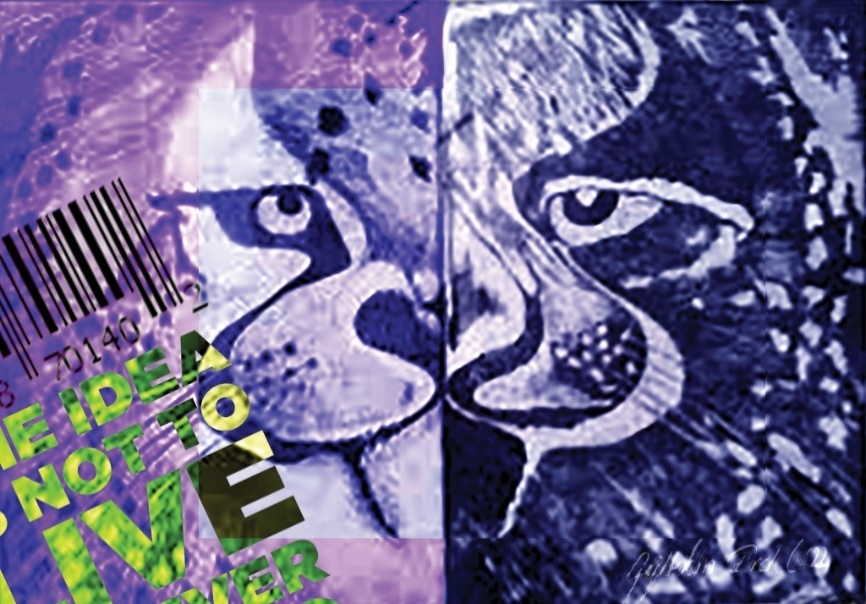 Picture 1. This is a caption. (Captions and text must be 9 points and italic; caption and number must be bold and italic.) Images must be in CMYK format with a resolution of 300 dpi.Result and DiscussionThe findings should be discussed by considering the literature (citing where relevant) and including author comments. Tables, pictures, figures, etc., should not be in the conclusion section.Article text, Calibri font, 11 points, normal, justified, paragraph left and right indent 0 cm, line spacing 1.15, 0 pt space before paragraph, 6 pt space after, the first line of the paragraph should start 1.25 cm in. Grafik 1. Bu bir şekil yazısıdır. (Şekil başlıkları ve metin 9 punto, şekil yazısı ve numarası kalın).Graph 1. This is a figure caption. (Figure titles and text 9 points, figure text and number bold).Source:* If a graphic is cited, source information should be given below the graphic.ReferencesReferences should be given according to APA 7th edition rules. Below are some sample representations. Works such as newspapers, magazines, encyclopedias, anthologies, novels, plays and films, short stories and poetry books, stories, articles, book chapters, letters, conferences, speeches, interviews and personal interviews, and unpublished theses must be submitted according to APA 7th edition rules.All sources cited in the text should also be included in the bibliography. Similarly, all sources in the bibliography must be cited in the text.It should be written alphabetically according to the authors' surnames at the end of the source article text.Article or Periodical SourcesPeriodical sources should have a Calibri font, 11 points, average, justified, paragraph left and right indent of 0 cm, line spacing of 1.15, 0 pt space before paragraph, and 6 pt space after.Unlike the standard text of IJHAR, the first line of the paragraph should be aligned to the left, and the following lines should start 1.25 cm in (MS Word Hanging paragraph). The name of the periodical must be in italics.In publications with more than one author, the & sign should be used before the last author's surname in Turkish articles and other languages.A periodical source with a single author:Author's surname, initials of the author's name. (Year). Name of the article. Name of the Periodical, Volume (Number of the Periodicals), Page range. DOI Address.Example:Bilge, H. (2022). Examination of Turkish Teacher Candidates' Alphabet and Spelling Knowledge. International Journal of Human and Art Studies, 7 (4), 349-361. https://doi.org/10.5281/zenodo.7394230Multi-authored periodical source:First author's surname, initials., Second author's surname, initials. and Third author's surname, initials., (Year). Name of the article. Name of the Periodical, Volume (Number of the Periodicals), Page range.Example:Türk Kaya, S., Onan, C. and Uzunoğlu, M. (2022). Alternative Searches and Application Examples in Collography Technique. International Journal of Human and Art Studies, 7(4), 388-414. https://doi.org/10.5281/zenodo.7415685Grady, J. S., Her, M., Moreno, G., Perez, C., & Yelinek, J. (2019). Emotions in storybooks: A comparison of storybooks representing ethnic and racial groups in the United States. Psychology of Popular Media Culture, 8(3), 207–217. https://doi.org/10.1037/ppm0000185BooksPeriodical sources should have a Calibri font, 11 points, regular, justified, paragraph left and right indent of 0 cm, line spacing of 1.15, 0 pt space before paragraph, and 6 pt space after.Unlike the standard text of IJHAR, the first line of the paragraph should be aligned to the left, and the following lines should start 1.25 cm in (MS Word Hanging paragraph). The book's name must be italicized.In books with more than one Author, the & sign should be used before the last Author's surname in Turkish articles and other languages.Book with a single author:Author's surname, initials of the Author's name. (Year). Name of the book (Print Number). Publisher. DOI Address. Example:Sapolsky, R. M. (2017). Behavior: Human biology at its best and worst. Penguin Books.Jackson, L. M. (2019). The psychology of prejudice: From attitudes to social action (2nd ed.). American Psychological Association. https://doi.org/10.1037/0000168-000Book with multiple authors:Author's surname, Author's initials., Author's surname, Author's initials. And the author's surname and initials. (Year). Name of the book (Print Number). Publisher.Example:Ahıska, M. and Yenal, Z. (2006). The Person We Are Calling Cannot Be Reached Now, Lifestyle Representations in Turkey 1980-2005. Ottoman Bank Archive and Research Center.Wolfe, J. M., Kluender, K. R., Dennis, L. M., Bartoshuk, L. M., Herz, R. S., Lederman, S. J. & Merfeld, D. M. (2015). Sensation & perception (4th ed.). Sunderland, MA: Sinauer Associates.Book Chapter:Author's surname, initials of the Author's name. and Author's surname, Author's initials. (Year). Name of the book chapter. Name of the book (Print number) in (Volume, Page range). Publisher.Edited Book:First editor's surname, First editor's initials. And the second editor's surname And initials. (Ed.). (Year). Name of the book (Print number). Publisher.Example:Savaşir, I. and Şahin, N. H. (Ed.). (1997). Assessment in cognitive-behavioral therapies: Frequently used scales. Turkish Psychologists Association Publications.Papers Published as Books:Author's surname, initials of the Author's name. (Year). Name of the paper. Initials of the editor's name. Editor's surname (Ed.), Name of the Scientific Meeting (page range). Place of the meeting: Publishing House.Example:Eyim, A. (2006). A sociological perspective on the place and importance of scientific freedom and administrative autonomy in the structure of universities. R. Yıldız (Ed.), II. Social Sciences Education Congress (52-64). Van Yüzüncü Yıl University.Bedenel, A. L., Jourdan, L., & Biernacki, C. (2019). Probability estimation by an adapted genetic algorithm in web insurance. In R. Battiti, M. Brunato, I. Kotsireas, & P. Pardalos (Eds.), Lecture notes in computer science: Vol. 11353. Learning and intelligent optimization (pp. 225-240). Springer. https://doi.org/10.1007/978-3-030-05348-2_21Theses:Author's surname, initials of the author's name. (Year). Title of the thesis [Master's thesis / doctoral thesis, University name]. Internet address or database.Example:Karadağ, E. (2009). Thematic and methodological examination of doctoral theses written in the field of educational sciences in Turkey: A case study [Doctoral Thesis, Marmara University]. Higher Education Council National Thesis Center. (Thesis No: 250896).Scientific Meeting and Symposium:Author's surname, initials of the author's name. (Year month). Name of the oral presentation. [Verbal statement]. Name of the Scientific Meeting, City where the meeting took place. URL link if available.Example:Cengiz, Ö. Y. (2015, May). Change in therapist, client and therapy relationship: A schema therapy case report [Verbal report]. VII. Işık Savaşir Clinical Psychology Symposium, Ankara.Texts in Online EnvironmentRegarding reliability, those with author, title, and publication date should be preferred when citing online texts as sources.Newspaper Article:Author's surname, initials of the author's name. (Full Release Date). Name of the article. Name of the newspaper. Internet address.Example:Öcal, H. (21 September 2023). It is no longer accessible for Armenians to dance. Nationality. https://www.milliyet.com.tr/yazarlar/hakki-ocal/ermeniler-icin-raks-etmek-artik-kolay-degil-7008480Video:Publisher's surname, initials of Publisher's name. (Full Release Date). The title of the Video is [Video]. Full Internet addressExample:Bellofolletti. (2009, April 8). Ghost caught on surveillance camera [Video]. http://www.youtube.com/watch?v=Dq1ms2JhYBI&feature=relatedPodcast:Publisher's surname, initials of Publisher's name. (Full Release Date). Release name [Video]. Full Internet addressExample:Yeniçeri, Z. (2012, October 19). Superstitions and critical thinking [Audio File]. https://itunes.apple.com/tr/podcast/bat-inanclar-ve-elestirel/id438059426?i=122769979&mt=2Meraji, S. M., & Demby, G. (Hosts). (2016–present). Code switch [Audio podcast]. National Public Radio. https://www.npr.org/podcasts/510312/codeswitchMuseum Artifact:Artist's surname, Artist's initials. (Year). Work name. [Type: Painting, Sculpture, etc.]. Museum Name, City where the Museum is located, Country where the Museum is located. URL link if available.Example:Van Gogh, V. (1889). Starry night [Image]. Museum of Modern Art, New York, NY, United States. https://www.moma.org/learn/moma_learning/vincent-van-gogh-the-starry-night-1889/Exhibition:Artist's surname, Artist's first initial., and Artist's surname, Artist's first initial (Year). Exhibition name. [Exhibition]. The city where it is exhibited, the Country where it is exhibited. URL link if available.Example:Martinez, J.-L. and Douar, F. (2018–2019). Archeology goes graphic [Exhibition]. Louvre, Paris, France. https://www.louvre.fr/en/expositions/archaeology-goes-graphicEthics Committee Decisions (If Necessary)In line with the decisions taken by ULAKBİM TR Index, Ethics Committee Permission is required for studies to be published starting from 2020.https://trdizin.gov.tr/kriterler/Whether or not ethics committee approval is required for your article, the IJHAR Ethics Committee Approval Certificate must be filled out.https://www.ijhar.net/resources/images/Etik%20Kurul%20Onay%C4%B1.pdfDeclaration of Researchers' Contribution Rate (If there is more than one Author)While all authors are expected to contribute during a multi-author article's planning and analysis phase, contribution rates may vary during the writing and implementation phase. The author contribution rate is determined by the responsible Author so that the total of all authors does not exceed 100%.Sample Contribution Rate Distribution:First Author 50%,Second Author 25%,The third Author contributed 20%, and others contributed 5% (Must be 100%).Thank You (If Necessary)Organizations and individuals who supported and contributed to the study can be thanked in this section.Conflict DeclarationIt should be stated whether material or moral benefit has been provided or not at any stage of the article.Statement of Publication EthicsAll rules specified within the scope of the "Higher Education Institutions Scientific Research and Publication Ethics Directive" have been complied with throughout the entire process, from planning to implementation of this article, data collection, and data analysis. None of the actions mentioned under "Actions Contrary to Scientific Research and Publication Ethics," the second part of the directive, have been carried out. Scientific, ethical, and citation rules were followed during the writing process of this research. There was no tampering with the data collected. This study has not been sent to any other academic publishing environment for evaluation.xxxxxxxxxxxFrekans (f)Percentile (%)xxxxxxxxxxx??xxxxxxxxxxx??xxxxxxxxxxx??Toplam??????